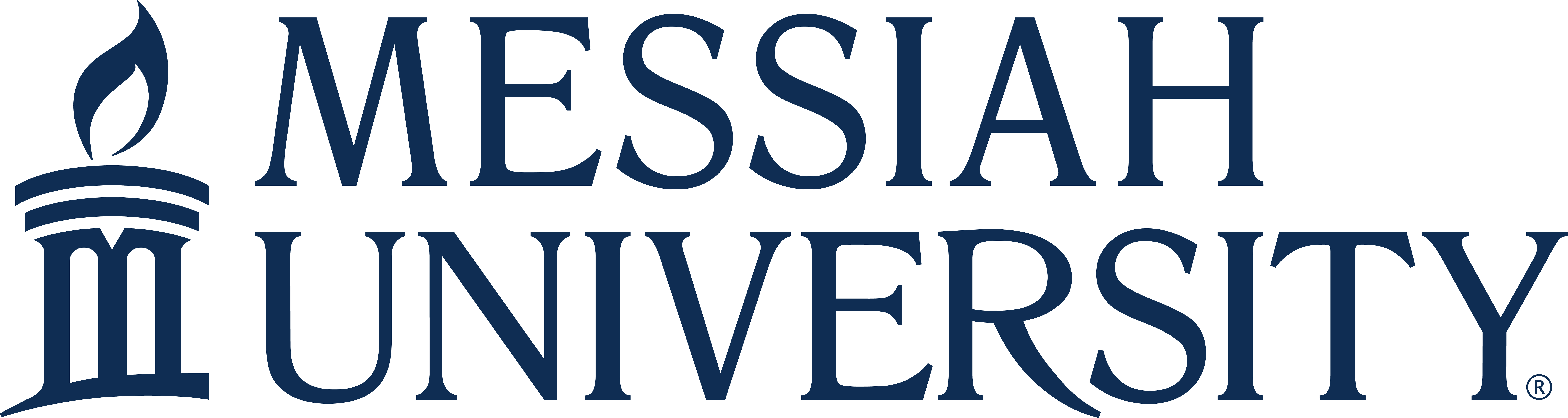 Graduate Program in CounselingMARRIAGE, COUPLE & FAMILY COUNSELING INTERNSHIP (COUN 588/589) WEEKLY SUMMARY LOG 
Week #         	 Date Week Begins                         Total On-Site Hours this Week         INTERNSHIP HOURS Please record time in increments of 15 minutes     TOTAL INTERNSHIP HOURS      ONSITE:                        Of these direct hours, how many were with clients with a:Diverse Background                        Disability 	                               Of these indirect hours, how many were related to: Diverse Background                         Disability 	                              All my clients have signed the Messiah University informed consent form    	                    							       		          	        	student’s initialsInternship Student (please print)	       	Internship Student Signature		      Date I acknowledge that checking this box electronically serves the same purpose as affixing my original signature to this document.Site Supervisor  (please print)  	 		 Site Supervisor Signature		       Date I acknowledge that checking this box electronically serves the same purpose as affixing my original signature to this document.Type of ActivityType of ActivityHoursHoursDirect Service Direct Service --------Individual Counseling/Co-counselingIndividual Counseling/Co-counselingCouple Counseling/Co-counselingCouple Counseling/Co-counselingGroup Counseling/Co-counselingGroup Counseling/Co-counselingFamily Counseling/Co-counselingFamily Counseling/Co-counselingIntake Interviewing     with Individuals (      hrs.)     with Couples     (      hrs.)     with Families     (      hrs.)Intake Interviewing     with Individuals (      hrs.)     with Couples     (      hrs.)     with Families     (      hrs.)Testing/Assessment     with Individuals (      hrs.)     with Couples     (      hrs.)     with Families     (      hrs.)Testing/Assessment     with Individuals (      hrs.)     with Couples     (      hrs.)     with Families     (      hrs.)Professional ConsultationProfessional ConsultationOther: (describe)Other: (describe)Total On-site Direct HoursTotal On-site Direct HoursType of ActivityHoursHoursIndirect Service --------Record KeepingTreatment PlanningCase ConferencesStaff/Team MeetingsOn-Site Individual SupervisionOn-Site Group SupervisionTraining/OrientationOther: (describe)Total On-site Indirect Hours